JOB DESCRIPTION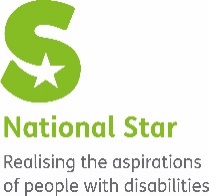 Specialist Facilitator –Speech and Language TherapyNational Star are introducing a new and exciting opportunity for Residential Facilitators to become a Specialist Facilitator with a focus on embedding Speech and Language Therapy systems and strategies throughout daily routines. ORGANISATION RESPONSIBILITIES:Reports to:                   Residential Manager – formal line management Liaises with: 	Speech & Language Therapy team – initial training, ongoing mentoring, advice and guidance                                         Residential team Families and Carers			External AgenciesMAIN PURPOSE OF JOB:30% of the role of Specialist Residential Facilitator will be dedicated specifically to developing your knowledge and understanding of how to support communication skills of residents with speech and language impairments, including residents who use Alternative and Augmentative Communication (AAC) strategies to communicate/ augment their communication in a range of contexts and settings. As part of this role, there is a requirement to maintain current skills and develop within the specialist area of Speech and Language Therapy. This will enable you to support a variety of needs across all service-users within your location of work.  70% of the Specialist Residential Facilitator role will remain within the residential staffing team, undertaking usual duties. However, there is an expectation that while working alongside Facilitators, you will offer a breadth of skills and knowledge, and share relevant and appropriate advice and guidance around Speech and Language Therapy- based tasks.FACILITATOR TASKS:Leading by example and role modelling best practice.  You are to ensure that high standards of care and support is provided by the staff that you are on shift with.  This includes agency staff.To deliver all aspects of personal care in accordance with National Star standards and individual care plans which will include: washing, dressing, personal appearance, toileting, continence support, mouth, nail, and foot care, feeding, and undertaking some medical procedures.To administer medication and carry out associated duties in line with policy and procedure, when you have been appropriately trained to do so.Ensure that all service user documentation is up to date and accurate.  Monitor and share changes to support needs with the management team for amendments to be made. 
Support service users to play an active role in developing and participating in the residential leisure activity programme, promoting engagement and social development during unstructured time.Actively promote within the staffing teams the ethos and vision created for the department by the management team and the wider organisation values.Work as an integral part of the team within the residence you are allocated, attend team meetings, work in a flexible way to meet the needs of the residents, model good practice and share knowledge with your colleaguesSPEECH AND LANGUAGE THERAPY BASED TASKS:Promote the consistent application of Speech and Language Therapy systems and strategies in order to support students or residents to develop their communication skills across a range of contexts and use of a range of communication systems and strategiesUnder the guidance of a therapist, develop and promote the use of communication resources in a range of contexts and settings, including embedding of communication systems and strategies throughout all aspects of life for students or residentsOnce trained by a qualified Therapist, you will guide and advise other staff on appropriate communication systems and strategies for identified students or residents, including the use of a range of AAC solutions.Support Speech and Language Therapist team in offering teaching/training to students, their families and carers about their communication strategies; promoting continued language development and communication skills in the home environment Champion Speech and Language Therapy and use of relevant language/terminology in residenceIdentify Speech and Language Therapy successes and updates as points for discussion during residential team meetings and feedback to the named SLT for relevant students Undertake observations of students or residents and support staff to complete effective Databridge recording that supports and demonstrates service user progress across their placement. Attend relevant Speech and Language Therapy meetings, including study groups and training
Manage your own workload working independently and acting as the key liaison person between the residence and the Therapy team. Promote a professional image and raise the profile of the Therapy team and National StarOVERALL TASKSPromote and adhere to the organisation’s policies, procedures and guidelines to ensure a safe working environment Maintain professional development through attending regular training, seeking new learning opportunities and professional qualifications as appropriate to the role and area of work.To undertake supervision and appraisal in line with organisation policy Promote professional conduct and role modelling, offering support and guidance from to maintain an open and honest culture.Uphold high level approaches of customer service for service users, parents and other appropriate stakeholders.  Work flexibly between sites and National Star premises as required.
Demonstrate commitment to equality, diversity, and inclusion, ensuring equality of access and treatment in employment and service delivery to all To undertake any other duties as may be within the scope of the role function determined by the Manager, Deputy or Senior Facilitator HOURS OF WORKHours of work are based on resident requirement on a rota basis, including early and late shifts across 7 days including working every other weekend.SAFEGUARDINGThe college takes seriously its responsibility for safeguarding and is committed to safeguarding and promoting the welfare of young adults and children; and requires that all staff share this and act accordingly by applying organisational policy and procedure and attending annual Safeguarding training.EQUALITY & DIVERSITYThrough personal example and clear action demonstrate commitment to equality, and diversity, and inclusion, ensuring equality of access and treatment in employment and service delivery to all.HEALTH & SAFETYPromote the Health and Safety at Work Policy and Procedure and ensure these are implemented effectively within the department.Person Specification – Specialist Facilitator, speech and language therapyATTRIBUTESESSENTIALDESIRABLEExperienceMinimum of 2 years care experienceExperience of working with clients with a range of communication difficulties Experience of working with young adults with a range of learning and physical disabilities 2 years’ experience working with young people or people with disabilities or 1 years’ experience in a residential setting as a C Grade Facilitator Prior experience working directly with SLTAbility to sign – MakatonExperience of low- and hi-tech AAC systems and strategies Education/ KnowledgeGood knowledge of spoken and written EnglishLevel 2 qualifications or equivalent inEnglish and MathsTo have an NVQ 3 or equivalent in CareFoundation level Makaton qualificationSkillsGood planning and organisational skillsService-user problem solving skills and abilitiesStrong communication skills, verbal and written, including the ability to communicate with variety of stakeholdersEffective IT skillsAbility to create a range of accessible resources to supplement and augment communicationProactive, creative and innovative practitionerExcellent standard of personal care deliveryAbility to administer medicationExperience and willingness to drive college vehiclesKnowledge and practical application skills relating to supporting clients who use AAC devices Understanding of the role of other Therapy teams and the principles of multidisciplinary working PersonalityWilling to work as part of a teamWillingness to learn and develop skills and knowledge related to communication and supporting young people with communication difficultiesPositive attitude to cross team workingGood observation skillsAwareness and understanding of the role of a Speech and Language TherapistAbility to share knowledge and ask for assistanceAble to work flexiblyAble to demonstrate a positive attitude towards disability, equality and health & safetyAbility to maintain client confidentiality Good time managementAbility to work well under pressureAbility to design and lead group activities with a communication focus. MotivationAble to work on own initiativeAble to motivate othersAble to lead by exampleAble to accept and embrace changePersonal CircumstancesAble to travel between National Star College premises as requiredSupport the ethos of the organisation and be fit to work with vulnerable adults and residentsFull UK driving licence and be willing to drive College minibuses with MIDAS training 